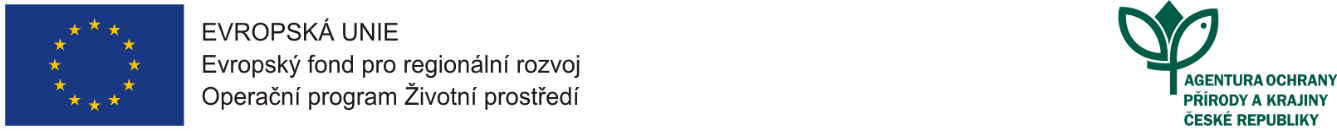                                                                        Číslo smlouvy: 06695/SOVV/23SMLOUVA O DÍLOuzavřená dle ustanovení § 2586 a násl. zák. č. 89/2012 Sb., občanského zákoníku, ve znění pozdějších předpisůAktualizace projektu Domu přírody Českého krasu – exteriérSmluvní strany ObjednatelČeská republika - Agentura ochrany přírody a krajiny České republikySídlo: 						Kaplanova 1931/1, 148 00 Praha 11 - Chodov  Jednající:					RNDr. František Pelc, ředitelIČO: 						62933591 	Bankovní spojení: 		XXXXXXX(dále jen „objednatel”)ZhotovitelP.P.Architects s.r.o.Sídlo: 						Slovinská 693/29			 					Zastoupený:				Ing. arch. Pavel Pekár, jednatel 								Bankovní spojení:		XXXXXXXIČO:						27689778	     				DIČ:						CZ	27689778   (dále jen „zhotovitel”) Předmět smlouvy Předmětem plnění je aktualizace výkazu výměr k části projektové dokumentace pro akci „Dům přírody Českého krasu – exteriér“ v k. ú. Koněprusy na p.p. č. 447/1, p. p. č. 2419 a 2402/2 pro podání žádosti do Operačního programu Životní prostředí 2014-2020, výzva č. 164 a vysoutěžení zhotovitele stavebních prací. Dále je předmětem plnění rovněž výkon autorského dozoru při následné realizaci díla a zhotovení projektu konečného provedení díla.Realizace bude spolufinancována z Evropského fondu pro regionální rozvoj. Dílo musí splňovat kritéria definovaná v Podmínkách pro žadatele Operačního programu Životní prostředí 2014-2020,  specifický cíl 4.1 Zajistit příznivý stav předmětu ochrany národně významných území (dále jen OPŽP).Rozsah plnění bude zahrnovat tyto části díla (výkonové fáze): Aktualizace výkazu výměr projektové dokumentace pro provedení stavby „Návštěvnické středisko Dům přírody Českého krasu, Koněprusy“ SO-07 (altán), SO-05 (Venkovní úpravy), SO-06 (Sadové úpravy) k podání žádosti do OPŽP a veřejné zakázky na zhotovitele.Výkon autorského dozoruZhotovení projektu konečného provedení díla a spolupráce při uvedení do provozu (SO-07 (Altán)Zhotovitel rovněž poskytne veškeré odborné a související výkony, které vedou k naplnění záměru a účelu díla vymezeného touto smlouvou. Zhotovitel je povinen při plnění předmětu této smlouvy postupovat s odbornou péčí. Dílo bude zpracováno v souladu s platnou legislativou, s odsouhlasenými záměry a požadavky objednatele a s připomínkami a podmínkami příslušných institucí (včetně dotčených orgánů státní správy). Zhotovitel bere na vědomí, že Dílo bude podkladem pro zpracování žádosti do OPŽP.Objednatel je oprávněn v průběhu platnosti smlouvy jednostranně omezit rozsah díla v dosud neprovedené části, a to především s ohledem na případné nepřidělení finančních prostředků objednateli ze státního rozpočtu. Při snížení rozsahu díla bude úměrně tomuto snížení rozsahu snížena jeho cena.  Veškeré práce budou provedeny v souladu s vyhláškou č. 169/2016 Sb. Součástí projektové dokumentace (dále jen „PD“) bude „Prohlášení zhotovitele PD“ následujícího znění: „Tímto garantuji, že zhotovená projektová a rozpočtová dokumentace je provedena ve stupni pro provedení stavby v souladu s vyhláškou č. 169/2016 Sb.“ – a podpis oprávněné osoby zhotovitele, razítko a aktuální datum.Objednatel je oprávněn kontrolovat provádění díla ve všech stupních jeho rozpracovanosti.Součástí rozpočtu a slepého rozpočtu budou také vedlejší a ostatní náklady dle § 8 vyhlášky č. 169/2016 Sb. Rozpočet a slepý rozpočet musí u jednotlivých položek obsahovat „popis odkazující na příslušnou grafickou nebo textovou část dokumentace tak, aby umožnil kontrolu celkové výměry“ dle § 7 odst. 1 vyhlášky č. 169/2016 Sb.Zhotovitel je vázán pokyny a předanými podklady od objednatele.Kontaktní osobou za regionální pracoviště AOPK ČR je vedoucí oddělení Správa CHKO Český kras:XXXXXXObjednatel jmenuje odborného garanta:      XXXXXX Odborný garant je pověřen jednáním se zhotovitelem a zmocňuje ho ke všem úkonům souvisejícím s věcným a časovým postupem při řešení díla a k převzetí díla v rozsahu této smlouvy.O předání a převzetí díla bude smluvními stranami sepsán zápis. Objednatel uplatní připomínky emailem neprodleně  převzetí a případně stanoví termín pro odstranění nedodělků. Objednatelova kontrola se týká prověření, zda dílo nemá zřejmé vady a nedostatky. Objednatel však není povinen přezkoumávat výpočty nebo takové výpočty provádět, zkoumat technická řešení a ani za ně neručí. V případě skrytých vad nebo technických řešení, která jsou v rozporu s ČSN nebo jinými závaznými předpisy, se zhotovitel nezbavuje odpovědnosti za škody a plně za případnou škodu odpovídá.Objednatel má právo převzít i takové dílo, resp. příslušnou část, která vykazuje drobné vady a nedodělky, které samy o sobě ani ve spojení s jinými nebrání řádnému užívaní díla. V tom případě je zhotovitel povinen odstranit tyto vady a nedodělky v termínu stanoveném objednatelem uvedeném v zápisu.Doba a místo plněníZhotovitel se zavazuje provést část díla  a/ dle článku 2.4 smlouvy a předat je bez vad a nedodělků objednateli ve lhůtě do: Pokud zhotovitel zhotoví dílo před dohodnutým termínem, zavazuje se objednatel, že převezme dílo i v dřívějším nabídnutém termínu, pokud bude bez vad a nedodělků.Místo plnění: v k. ú. Koněprusy,  p. p. č. 124/5, 124/9, 141/9, 147/5, 172/1, 157/1, 164/2, 183/3, 189/1, 213/2, 218, 215/2, 217, CHKO Český kras. Cena a platební podmínky Cena za dílo je stanovena dohodou smluvních stran v souladu se zákonem a je dohodnuta jako cena maximální a nejvýše přípustná. Tato cena je platná po celou dobu trvání této smlouvy a může být změněna pouze, dojde-li v průběhu platnosti smlouvy ke změnám zákonných sazeb DPH. Za plnění podle této smlouvy zaplatí objednatel zhotoviteli cenu v následující výši:Cena bez DPH:		200 000,- KčDPH 21%:  			42 000,- KčCena včetně DPH: 	242 000,- KčZhotovitel je plátcem DPH.Cena jednotlivých částí díla je stanovena následujícím způsobem:Cena za jednotlivé části díla bude fakturována při jejich předání na adresu sídla objednatele formou daňových dokladů vystavených zhotovitelem. Nárok na zaplacení vzniká zhotoviteli provedením příslušných částí díla bez vad a nedodělků. Zhotovitel je povinen daňový doklad vystavit a doručit objednateli e-mailem nebo na adresu objednatele nejpozději do 10 pracovních dnů od předání příslušné části díla, přičemž poslední faktura musí být předána nejpozději do 10. prosince 2023. Daňový doklad (faktura) bude obsahovat nejméně tyto základní náležitosti:označení daňového dokladu a jeho číslo,číslo smlouvy a den jejího uzavření,identifikace smluvních stran, předmět plnění,den odeslání dokladu a lhůta splatnosti,označení banky zhotovitele vč. identifikátoru a čísla účtu, na který má být úhrada provedena,fakturovanou částku,údaje o zápisu v obchodním resp. živnostenském rejstříku,podpis a razítko zástupce objednatele oprávněného jednat.Za dílo není možno vystavovat zálohový daňový doklad (fakturu). 4.6 V případě, že dojde k předčasnému ukončení této smlouvy, je zhotovitel oprávněn vyúčtovat pouze část sjednané ceny za poskytnutí plnění odpovídající částem plnění dle této smlouvy, jež v souladu s touto smlouvou provedl před ukončením smlouvy.4.7 Daňový doklad vystavený zhotovitelem je splatný do 30 kalendářních dnů po jeho obdržení objednatelem. Objednatel může daňový doklad vrátit do data jeho splatnosti, pokud obsahuje nesprávné nebo neúplné náležitosti či údaje. Lhůta splatnosti počne běžet novým doručením daňového dokladu.Licenční ujednáníOchrana autorských práv se řídí platným zněním zákona č. 121/2000 Sb., autorského zákona (dále jen „autorský zákon“), zákona č. 89/2012 Sb., občanského zákoníku a veškerými mezinárodními dohodami o ochraně práv k duševnímu vlastnictví, které jsou součástí českého právního řádu.Zhotovitel tímto poskytuje objednateli souhlas k výkonu práva dílo užít (licenci), a to všemi způsoby užití v maximální míře dovolené právními předpisy, v původní i změněné podobě, s teritoriálním omezením na katastrální území realizace projektu, na dobu trvání zhotovitelových autorských práv k dílu. Objednatel je zejména oprávněn užít dílo při zajištění zhotovitele stavby prostřednictvím veřejné zakázky a pro účely výstavby projektu. Objednatel je oprávněn k provádění změn a úprav díla v rozsahu nezbytném pro účely správních nebo jiných řízení vedených ohledně výstavby projektu. Zhotovitel je povinen zdržet se výkonu práva, ke kterému je tato licence udělena. Objednatel není povinen poskytnutou licenci využít.Odměna zhotovitele za poskytnutí licence je součástí ceny díla.Odpovědnost zhotovitele za škodu a další povinnosti zhotoviteleZhotovitel odpovídá za veškerou škodu, kterou způsobí on sám nebo osoby, které použije k plnění předmětu smlouvy a které vzniknou následkem chybného zpracování díla nebo jeho části.Zhotovitel je objednateli v souladu s touto smlouvou odpovědný za škodu způsobenou vadným vykonáním nebo opomenutím vykonat sjednané činnosti či poskytnout sjednané služby. Pro vyloučení pochybností strany uvádí, že tato odpovědnost se nevztahuje i na chybné zpracování výkazu výměr, položkového rozpočtu, kalkulací.Zhotovitel je povinen mít po celou dobu provádění díla a po celou dobu trvání záruky platnou pojistnou smlouvu pokrývající veškerou odpovědnost zhotovitele za škodu či jinou újmu způsobenou třetím osobám, včetně objednatele, s minimálním celkovým limitem pojistného plnění ve výši 5 000 000 Kč. Kopii pojistné smlouvy nebo pojistného certifikátu osvědčující splnění povinnosti zhotovitele dle tohoto odstavce je zhotovitel povinen předložit objednateli kdykoliv na vyžádání.Zhotovitel není oprávněn bez souhlasu objednatele postoupit práva a povinnosti vyplývající z této smlouvy třetí osobě. Při vzniku pojistné události zabezpečuje veškeré úkony vůči pojistiteli zhotovitel. Objednatel je povinen poskytnout zhotoviteli v souvislosti s pojistnou událostí součinnost. Odpovědnost za vady díla a záruka	Zhotovitel odpovídá za vady, jež má dílo, resp. jeho části, v době předání objednateli, byť se vady projeví až později.  Zhotovitel poskytuje na dílo záruku po dobu 4 let. Po tuto dobu je objednatel oprávněn uplatnit vady, které se na díle projeví. Záruční doba počíná běžet dnem předání kompletního a bezvadného díla, resp. jeho části, popř. dnem odstranění poslední vady a nedodělku uvedeného v předávacím protokolu.	Objednatel je povinen případné vady písemně reklamovat u zhotovitele. V reklamaci musí být vady popsány a uvedeno, jak se projevují. Dále v reklamaci objednatel uvede, v jaké lhůtě požaduje odstranění vad.	Neodstraní-li zhotovitel reklamované vady ve lhůtě 14 pracovních dní ode dne doručení reklamace či v jiné, smluvními stranami dohodnuté, lhůtě, je objednatel oprávněn pověřit odstraněním reklamované vady jinou odborně způsobilou právnickou, nebo fyzickou osobu. Veškeré takto vzniklé náklady uhradí zhotovitel do 14 dnů ode dne, kdy obdržel písemnou výzvu objednatele k uhrazení těchto nákladů. Uhrazením nákladů na odstranění vad jinou odborně způsobilou osobou podle tohoto odstavce není dotčeno právo objednatele požadovat na zhotoviteli zaplacení smluvní pokuty dle této smlouvy. 	Objednatel je oprávněn požadovat odstranění vady opravou, poskytnutím náhradního plnění nebo slevu ze sjednané ceny. Výběr způsobu nápravy náleží objednateli.Odstoupení od smlouvyObjednatel je oprávněn od smlouvy odstoupit za podmínek stanovených zákonem a/nebo pokud:na danou akci (stavbu či úpravu, pro kterou se vyhotovuje projektová dokumentace) nebo na realizaci díla podle této smlouvy mu nebudou přiděleny finanční prostředky od Ministerstva životního prostředí ČR,prodlení zhotovitele s dokončením díla, resp. jeho části dle odst. 3.1 této smlouvy delším než 30 dnů,zhotovitel provádí dílo v rozporu se svými povinnostmi a pokyny objednatele dle čl. II této smlouvy,zhotovitel porušil povinnosti dle odst. 6.4 až 6.6 této smlouvy.zhotovitel je v insolvenčním řízení, jehož předmětem je dlužníkův úpadek nebo hrozící úpadek.Zhotovitel je oprávněn od smlouvy odstoupit za podmínek stanovených zákonem.Odstoupení od smlouvy musí být učiněno písemně. Odstoupení je účinné dnem doručení písemného oznámení druhé smluvní straně.Po doručení oznámení o odstoupení zhotoviteli, není zhotovitel oprávněn zahajovat plnění dosud nezahájených částí díla. Pokud by zhotovitel zahájil plnění kterékoli nezahájené části díla, nevzniká zhotoviteli právo na zaplacení ceny za tuto části díla. Na zhotovitelem předané a objednatelem převzaté dílo, resp. jeho část se i po ukončení této smlouvy vztahují ustanovení o odpovědnosti za vady, smluvních pokutách (s výjimkou odst. 7.6 níže) a náhradě škody, případně další aplikovatelná ustanovení této smlouvy. Odstoupením objednatele od smlouvy nevzniká zhotoviteli nárok na žádné zákonné ani smluvní sankce.V případě odstoupení od smlouvy objednatelem, provede zhotovitel soupis jím vykonaných činností, vyzve objednatele k převzetí díla, resp. jeho části/í (pokud jsou), vyfakturuje zhotovitel objednateli skutečně vynaložené náklady ke dni zrušení smlouvy. Náklady budou prokázané zpracovanou částí díla.SankceV případě prodlení zhotovitele s dodáním díla či jeho jednotlivých částí či odstraněním vad díla je zhotovitel povinen zaplatit objednateli smluvní pokutu ve výši 0,1 % z ceny příslušné části díla bez DPH podle tabulky uvedené v čl. 4.2 smlouvy za každý den prodlení. Jestliže je zhotovitel v prodlení s více než jedním dílčím termínem, je zhotovitel povinen zaplatit objednateli smluvní pokutu dle věty první za každé takové prodlení.V případě, že zhotovitel nepředloží na výzvu objednatele nejpozději do 7 dnů  kopii platné pojistné smlouvy nebo pojistného certifikátu dle odst. 6.3 této smlouvy je objednatel oprávněn požadovat zaplacení smluvní pokuty ve výši 1 000,- Kč za každý den prodlení. V případě prodlení objednatele s placením vyúčtování je objednatel povinen zaplatit zhotoviteli úrok z prodlení z nezaplacené částky v zákonné výši.  Ustanoveními o smluvní pokutě není dotčen nárok oprávněné smluvní strany požadovat náhradu škody v plném rozsahu.Smluvní pokutu nelze požadovat, způsobí-li porušení smluvní povinnosti zásah vyšší moci, a to po celou dobu trvání zásahu vyšší moci. Za zásah vyšší moci se považuje zejména nemožnost plnění vzniklá živelnou událostí (včetně pandemie Covid-19) nebo událost naplňující znaky uvedené v § 2913 odst. 2 zákona č. 89/2012 Sb., občanského zákoníku.Vyšší mocPro účely této smlouvy se za vyšší moc považují případy, kdy smluvní strana prokáže, že jí ve splnění povinnosti ze smlouvy dočasně nebo trvale zabránila mimořádná nepředvídatelná a nepřekonatelná překážka vzniklá nezávisle na vůli této smluvní strany. Za okolnosti vyšší moci se považují okolnosti, které vznikly po uzavření této smlouvy, zejména válečný konflikt, přírodní katastrofa (např. povodeň), masivní výpadek elektrické energie nebo dodávek ropy, embargo nebo epidemie, popřípadě krizové opatření vyhlášené orgánem veřejné moci při epidemii. Za vyšší moc se pro účely této smlouvy nepovažuje překážka vzniklá z poměrů smluvní strany, která se překážky dle odstavce 10.1 dovolává, nebo vzniklá až v době, kdy byla tato smluvní strana v prodlení s plněním smluvené povinnosti.Smluvní strana postižená vyšší mocí je povinna neprodleně druhou smluvní stranu o výskytu vyšší moci písemně informovat.V případě vyšší moci se prodlužuje lhůta ke splnění smluvních povinností o dobu, během které budou následky vyšší moci trvat včetně doby prokazatelně nutné k jejich odstranění. O ukončení vyšší moci a odstranění následků musí postižená smluvní strana druhou stranu písemně informovat.Závěrečná ustanoveníPráva a povinnosti smluvních stran touto smlouvou výslovně neupravené se řídí zákonem č. 89/2012 Sb., občanským zákoníkem, v platném znění.Smluvní strany se dohodly, že tuto smlouvu je možno měnit a doplňovat pouze očíslovanými písemnými smluvními dodatky.Zhotovitel bere na vědomí, že tato smlouva může podléhat povinnosti jejího uveřejnění podle zákona č. 340/2015 Sb., o zvláštních podmínkách účinnosti některých smluv, uveřejňování těchto smluv a o registru smluv (zákon o registru smluv), zákona č. 134/2016 Sb., o zadávání veřejných zakázek, ve znění pozdějších předpisů a/nebo jejího zpřístupnění podle zákona č. 106/1999 Sb., o svobodném přístupu k informacím, ve znění pozdějších předpisů a tímto s uveřejněním či zpřístupněním podle výše uvedených právních předpisů souhlasí.Smlouva je vyhotovena v elektronickém originále. Smluvní strany po přečtení této smlouvy prohlašují, že souhlasí s jejím obsahem, že tato smlouva byla sepsána na základě jejich pravé, svobodné a vážně míněné vůle, a že nebyla sjednána v tísni ani za nápadně nevýhodných podmínek.Smlouva nabývá platnosti dnem podpisu oprávněným zástupcem poslední smluvní strany. Smlouva nabývá účinnosti dnem přidělení finančních prostředků na realizaci díla ze strany Ministerstva životního prostředí ČR. Podléhá-li však tato smlouva povinnosti uveřejnění prostřednictvím registru smluv podle zákona o registru smluv, nenabude účinnosti dříve, než dnem jejího uveřejnění. Smluvní strany se budou vzájemně o nabytí účinnosti smlouvy neprodleně informovat. Nedílnou součástí této smlouvy jsou následující přílohy:        Příloha č. 1 – Bližší specifikace díla;Příloha č. 2 – Rozsah činnosti, odpovědnost zhotovitele a obsahové náležitosti plnění předmětu díla;V Praze dne 5.5.2023										V Brně dne 4.5.2023Příloha č. 2 Rozsah ČINNOSTI, ODPOVĚDNOST ZHOTOVITELE a obsahové náležitosti plnění PŘEDMĚTU DÍLA Aktualizace položkového rozpočtu pro provedení stavby a pro výběr zhotovitele stavby včetně slepého rozpočtu	Zhotovitel v průběhu této fáze poskytne tyto služby a výkony: Součástí této dokumentace je aktualizace  položkového rozpočtu, výkazu výměr /slepého položkového rozpočtu/. Nikde v rozpočtu (a to ani ve vedlejších a ostatních nákladech) nebudou uvedeny následující položky:autorský dozor projektanta,technický dozor investora,koordinátor bezpečnosti práce na staveništi včetně plánu BOZP,finanční rezerva,aktuální dokumentace pro provedení a pro výběrové řízení stavby budou předány v digitální podobě (*.pdf, *dwg). Položkový rozpočet bude zpracován přehledně v excellu a předán v digitální podobě *.exls.Výkon autorského dozoru 	Zhotovitel bude během realizace stavby reprezentovat objednatele, bude s ním konzultovat, radit mu, provádět pro něho autorský dozor /dále též AD/ a jednat v jeho zájmu v rozsahu stanoveném touto smlouvou, bude mu umožněn přístup na místo provádění stavby a k dodávkám s ním souvisejícím, ať jsou ve stadiu přípravy či výroby; všechny pokyny budou dodavateli stavby sdělovány přes objednatele. Zhotovitel bude v této souvislosti zejména oprávněn a povinen:v rozsahu, který považuje za přiměřený vzhledem k pokročilosti stavby provádět autorský dozor tak, aby mohl zjistit, zda je dílo prováděno v obecné shodě s dokumentací stavby, poskytnout při realizaci stavby součinnost. Zejména se bude povinen na vyžádání objednatele, resp. jeho zástupce, zúčastňovat kontrolních dnů stavby v rozsahu min. 1x za měsíc. Náklady na dopravu a čas budou součástí ceny dle této smlouvy. Vady PD zjištěné v průběhu záruční lhůty, tzn. i při provádění stavby, odstraňuje zhotovitel projektu na vlastní náklady,zhotovitel poskytne bez zbytečného prodlení stanoviska, budou-li písemně požadována objednatelem nebo dodavatelem, a vydá v rozumné době písemné osvědčení týkající se všech požadavků, pohledávek, neshod a jiných rozporů mezi objednatelem a dodavatelem, které se týkají postupu při provádění stavby nebo vysvětlení dokumentace zakázky; zhotovitelova vysvětlení a zjištění budou ve shodě se záměrem a účelem dokumentace zakázky a budou mít psanou nebo grafickou formu; zhotovitel bude takováto zjištění poskytovat oběma stranám a nebude nést odpovědnost za případné rozpory vzniklé z takových vysvětlení a zjištění, budou-li pořízeny v dobré víře a odborně správně,	pro objednatele ke schválení a podpisu připravovat písemné pokyny ke změnám a doplňkům oproti dokumentaci zakázky a bude mít právo nařídit malé úpravy stavby, které nebudou měnit jeho cenu nebo prodlužovat původní termín a budou přitom ve shodě s celkovým záměrem dokumentace zakázky. Rozsah povinnosti, odpovědnosti a omezení práv zhotovitele jako reprezentanta objednatelových zájmů během doby provádění stavby nebude upraven nebo rozšířen bez společného zhotovitelova a objednatelova písemného souhlasu.Zhotovení projektu konečného provedení díla a spolupráce při uvedení díla do provozu.	Zhotovitel v průběhu této fáze poskytne tyto služby a výkony: bude spolupracovat a účastnit se při kolaudačním řízení či jiném způsobu předání stavby do užívání, zpracuje dokumentaci skutečného provedení stavby; tato dokumentace bude zaznamenávat podstatné změny v provedení stavby oproti dokumentaci zakázky a bude vycházet z opoznámkovaných výkresů, ze stavebního deníku, obdobných dokladů a dalších údajů poskytnutých dodavatelem,aktuální dokumentace pro provedení a pro výběrové řízení stavby budou předány v digitální podobě (*.pdf, *dwg).Část dílaTermín a) Aktualizace výkazu výměr a položkového rozpočtu projektové dokumentace dílado 14 dnů ode dne účinnosti smlouvyb) výkon autorského dozoruod data uzavření smlouvy o dílo mezi objednatelem a dodavatelem, po celou dobu realizace stavby až do její kolaudacec) vypracování projektu konečného provedení stavby a spolupráce při uvedení stavby do provozudo 7 dnů před dnem podání žádosti o kolaudaciČást dílaCena bez DPHCena včetně DPHAktualizace projektové dokumentace a položkového rozpočtu díla40 000,- Kč48 400,- Kčvýkon autorského dozoru120 000,- Kč145 200,- Kčc) vypracování projektu konečného provedení stavby a spolupráce při uvedení stavby do provozu40 000,- Kč48 400,- KčCelkem200 000,- Kč242 000,- KčObjednatelZhotovitelRNDr. František Pelc                   Ing. arch. Pavel Pekár, řediteljednatel